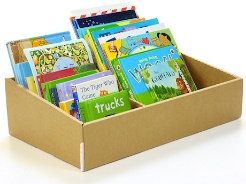 Easter Holiday Reading Challenge Easter Holiday Reading Challenge Easter Holiday Reading Challenge Easter Holiday Reading Challenge Easter Holiday Reading Challenge Easter Holiday Reading Challenge 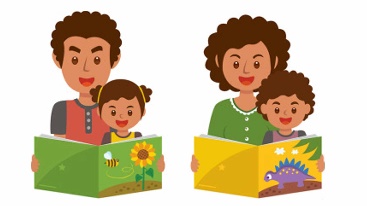 Take it in turns to read a page aloud with someone elseTake it in turns to read a page aloud with someone elseRead in the garden 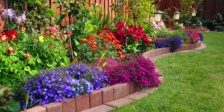 Read to a pet or an animal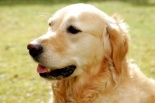 Read to a pet or an animalTake it in turns to read a page aloud with someone elseTake it in turns to read a page aloud with someone elseRead in the garden Read to a pet or an animalRead to a pet or an animalRead in your pyjamas 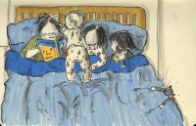 Read in your pyjamas Read a book that makes you happy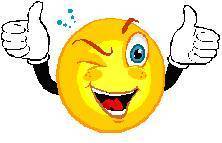 Read a book about your class topic 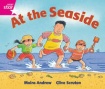 Read a book about your class topic Read in your pyjamas Read in your pyjamas Read a book that makes you happyRead a book about your class topicRead a book about your class topic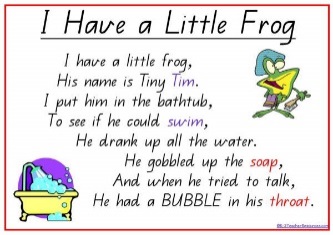 Read a poem or nursery rhymeRead a poem or nursery rhymeListen to someone read you a bedtime story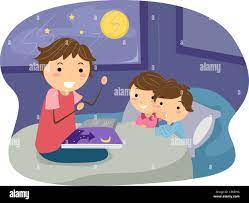 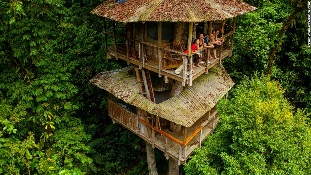 Read in an unusual place (take a photo to prove it!)Read in an unusual place (take a photo to prove it!)Read a poem or nursery rhymeRead a poem or nursery rhymeListen to someone read you a bedtime storyRead in an unusual place (take a photo to prove it!)Read in an unusual place (take a photo to prove it!)Tick each challenge that you complete and return this card to school after the Easter holidays.Tick each challenge that you complete and return this card to school after the Easter holidays.Tick each challenge that you complete and return this card to school after the Easter holidays.Tick each challenge that you complete and return this card to school after the Easter holidays.Tick each challenge that you complete and return this card to school after the Easter holidays.Tick each challenge that you complete and return this card to school after the Easter holidays.Tick each challenge that you complete and return this card to school after the Easter holidays.Tick each challenge that you complete and return this card to school after the Easter holidays.Tick each challenge that you complete and return this card to school after the Easter holidays.Tick each challenge that you complete and return this card to school after the Easter holidays.Name: __________________________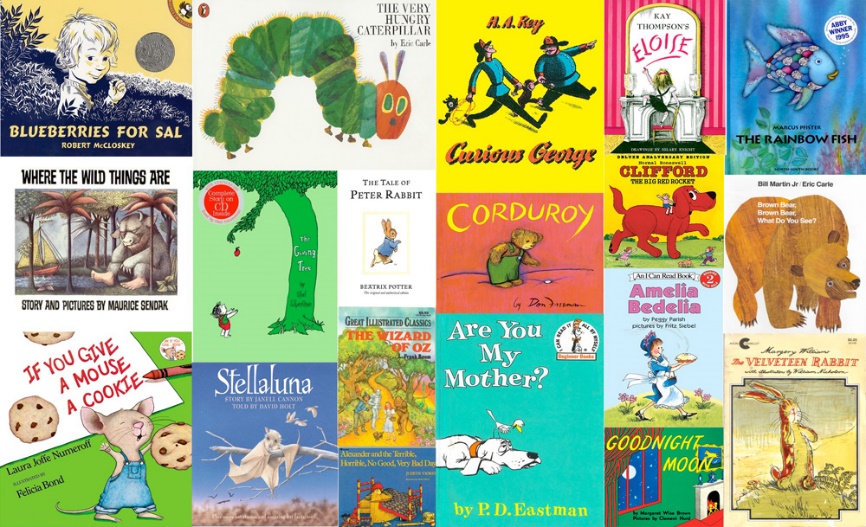 Year 2Easter Holiday Reading Challenge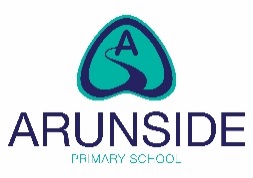 Name: __________________________Year 2Easter Holiday Reading Challenge